Neformālos apmācību „Latgolys bārni”
NolikumsApmācības „Latgolys bārni” ir 4 dienu neformālas apmācības Verēmu pagasta Adamovas internātpataskolā, kas paredzētas  17 Rēzeknes novada jauniešiem  vecumposā no 15- 18 gadiem.  „Latgolys bārni” tiek organizēti jau trešo reizi.  Apmācību darba struktūra katru gadu mainās. Pirmie „Latgolys bārni” tika organizēti ar mērķi popularizēt Latgales kultūru neformālā vidē,otrajās  apmācībās uzsvērta tika uzņēmējdarbība Latgalē un šogad apmācības tiks orientētas uz tūrismu,kā uzņēmējdarbības veida  attīstību Rēzeknes novadā. Apmācību ietvaros jauniešiem tiks organizēta ekskursija,kurā ietverti tiks dažādi tūrisma paveidi Rēzeknes novadā.Pasākuma mērķis ir organizēt neformālās apmacības, lai dažādotu jauniešu brīvā laika aktivitātes un iesaistītu tūrisma  vidē.Organizatori un vadība:Neformālās apmācības organizē biedrība „Kukuži”Apmācību vadītājs Jānis JurčenkoApmācību koordinatore Ingūna SemuleVieta un laiks: Apmācības norisināsies no 17.08.2015.-20.08.2015. Rēzeknes novada Adamovas internātpamatskolā.
Ierašanās no plkst: 10:00-12:00Izbraukšana no plkst: 11:00Nokļūt apmācību vietā ir iespējams ar savu transportu vai izmantojot sabiedrisko transportu sk. www.1188.lv Rēzekne-AdamovaApmācību dalībnieki:Jauniešo vecumā no 15-18 gadiem.Pieteikšanās:Dalībniekiem jānosūta aizpildīta pieteikuma anketa uz biedribakukuzi@gmail.com e-pastu. 
Pieteikšanās atvērta no nolikuma publicēšanas brīža un noslēgta 15.augustā.
Dalībniekiem tiek paziņots par uzņemšanu apmācībās elektroniski.Apmācību dienas kārtība un norise:Citi:Jauniešiem ir jāpiedalās visās apmācību dienās;Līdzi jāņem gultas veļa vai guļammaiss;Jauniešiem ir jāpaņem līdzi vecāku rakstiska atļauja par dalību apmācībās (jauniešiem līdz 18 gadiem)Nakšnošana paredzēta koju tipa istabiņāš;Informācija par apmācībām: Apmācību nolikums un pieteikuma anketa pieejama www.rezeknesnovads.lv ; 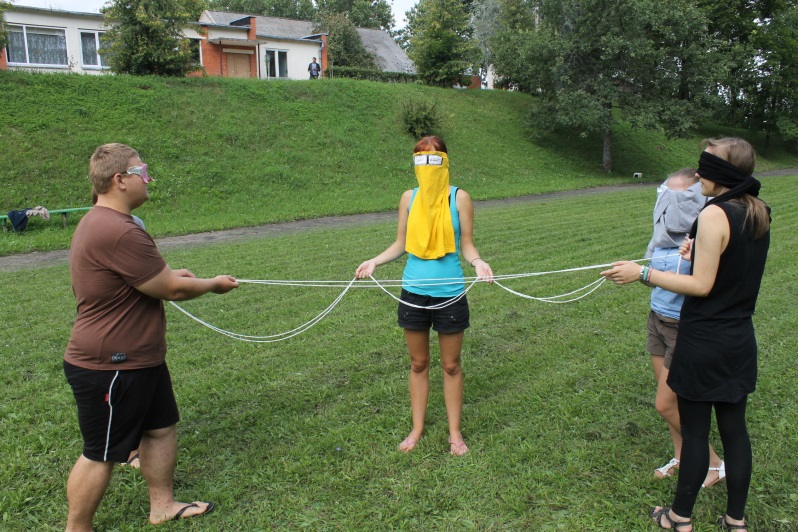 Informatīvais tālrunis : 28670203 (Ingūna)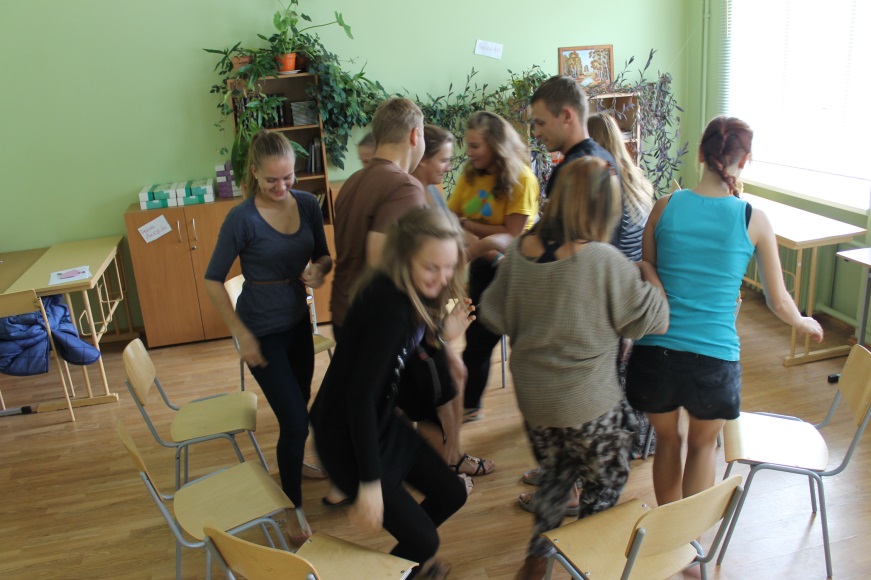 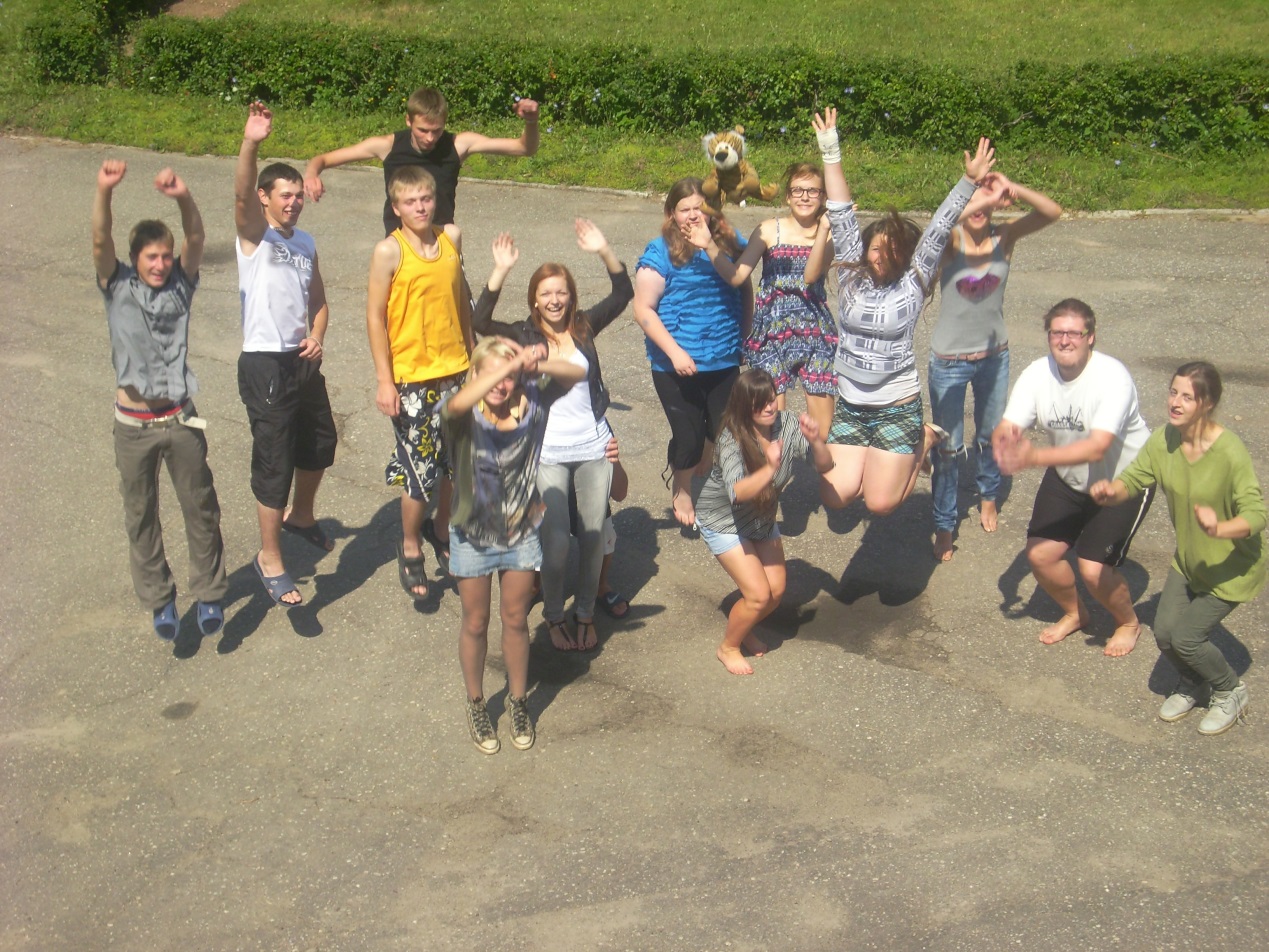 Apmācības tiek organizētas ar Rēzeknes novada,biedrības „Kukuži” , SIA „Latgales dāzrzeņu loģistika”, SIA„SĀTYS”, SIA „LESKO-N”  un SIA „Rogovkas ceptuve ” un SIA „Ausmeņa kebabs ”atbalstu: 	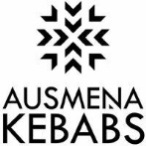 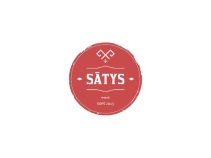 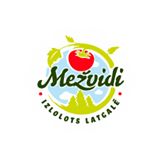 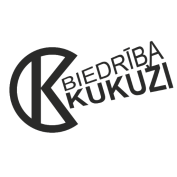 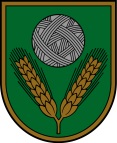 Laiks1.diena (17.augusts)2.diena (18.augusts)3.diena (19.augusts)4.diena (20.augusts)PirmdienaOtrdienaTrešdienaCeturtdiena8:00Rīta rosmeRīta rosmeRīta rosme9:00BrokastisBrokastisBrokastis10:00Ierašanās un iekārtošanāsSagatavošanās braucienamPārgājiensApmācību izvērtēšana/iespaidu dalīšanās11:00Ierašanās un iekārtošanāsEkskursijaPārgājiensKontaktu apmaiņa un došanās mājās12:00Ierašanās un iekārtošanāsEkskursijaPārgājiens13:00Kafijas pauzeEkskursijaPusdienas14:00Iepazīšanās Ar apkārtējo vidi un dalībniekiemEkskursijaBrīvais laiks15:00Iepazīšanās Ar apkārtējo vidi un dalībniekiemEkskursijaDarbs grupās un grupu prezentācija16:00 – 18:00 Ice breaking un team building aktivitātesEkskursijaDarbs grupās un grupu prezentācija18:00VakariņasVakariņas19:00Darbs grupāsVakariņasBrīvais laiks20:00Grupu prezentācijaBrīvais laiksNoslēguma pasākuma21:00Filmu vakars Brīvdabas teātra vakarsNoslēguma pasākuma22:00......